              Государственное бюджетное образовательное учреждениеИшимбайская специальная (коррекционная) общеобразовательнаяшкола № 7 VIII вида                                     КОНСПЕКТ УРОКАПО изобразительному искусствуна тему:«Натюрморт»6 классСоставила и провела: учитель изобразительного искусства и черченияЯнтилина Лилия НаилевнаИшимбай 2015Тема урока: НатюрмортЦель: выполнить построение натюрморта.                            Задачи:Коррекционно-образовательные:  систематизировать знания о видах и жанрах изобразительного искусства (натюрморт). Ознакомить с конструкцией, сквозной прорисовкой, линейным построением, светотенью. Формировать графические навыки в изображении объёмных предметов простой формы.Коррекционно-развивающие: коррекция и развитие памяти, зрительных представлений и впечатлений от натуры, чувство пропорции, соразмерности, мыслительной деятельности.Коррекционно-воспитательные: воспитать  интерес к предмету, изобразительному искусству, самостоятельность.Здоровьесберегающие: развитие душевного развития с помощью  музыкитерапии, формирование правильной осанки, развитие мелкой моторики рук.Оборудование:Для учителя – натурная постановка, таблица «Натюрморт (поэтапная работа)», работы учеников и учителя.Для учащихся -  пастель, бумага, графические материалы, ластик.Зрительный ряд:Репродукции и картины выполненные в жанре натюрморта, натурная постановка.План урока: Организация класса Вводная беседа.Беседа по теме.Дидактическая игра.Закрепление.Самостоятельная работа.Анализ работ.Итог урока. Рефлексия.Ход урока:Организация класса. Проверка готовности к уроку учащихся. Вводная беседа.Вспомнить жанры изобразительного искусства. Далее рассматривается один из жанров искусств – натюрморт (демонстрируются иллюстрации)Если видишь на картинеЧудо-вазу на столе,В ней стоит букет красивыхБелоснежных хризантем;Стоит множество посуды,И стеклянной и простой,Может, чашка или блюдцеС золочёною каймой.А ещё и так бывает:Нарисована там дичь.В завершении положимСпелых персиков и слив.А ещё в картине можетНарисованным быть торт.И поэтому картинаНазовётся натюрморт.Ребята, о каком жанре ИЗО идет речь? - Какие еще жанры ИЗО вам известны? ( Портрет, пейзаж, натюрморт, автопортрет).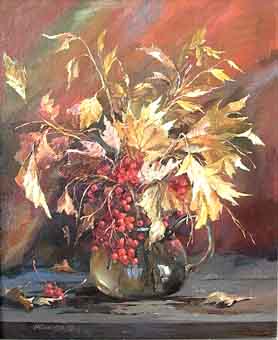 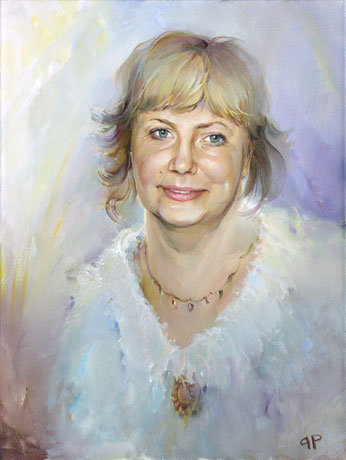 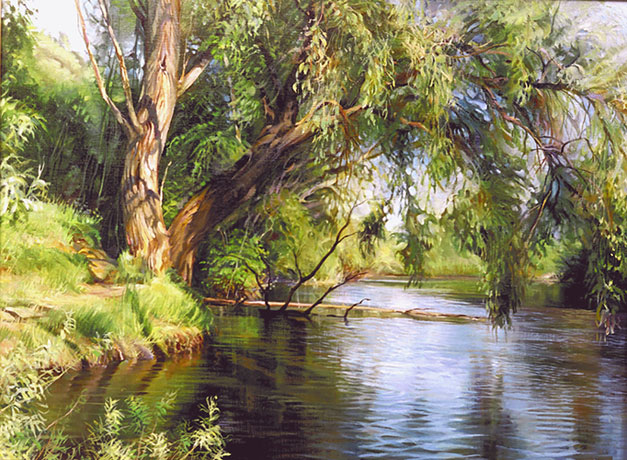 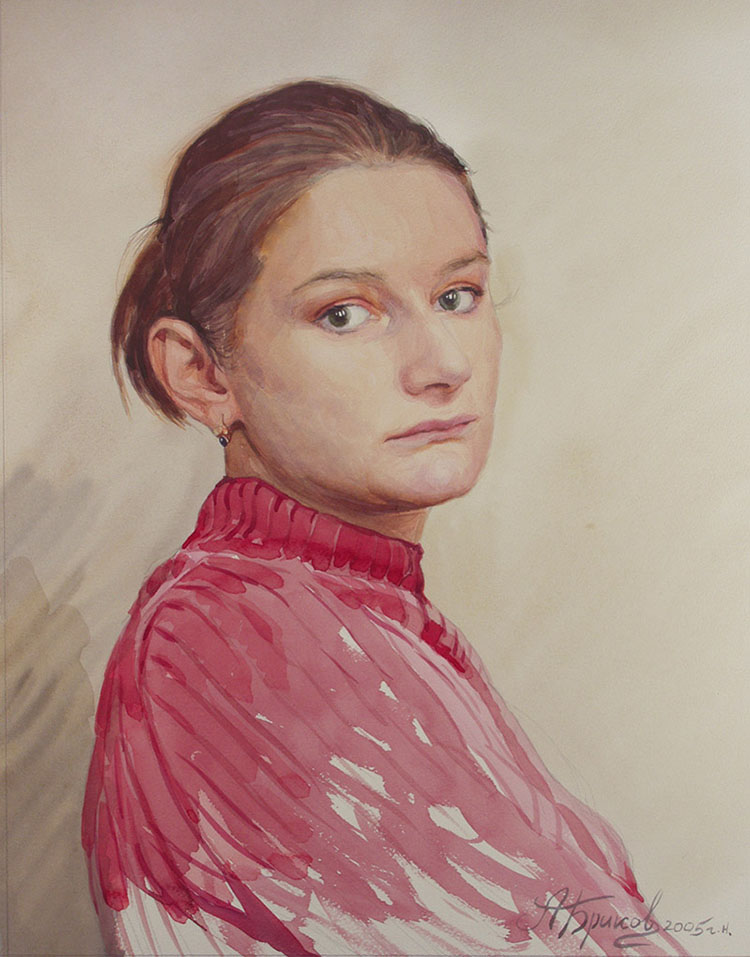 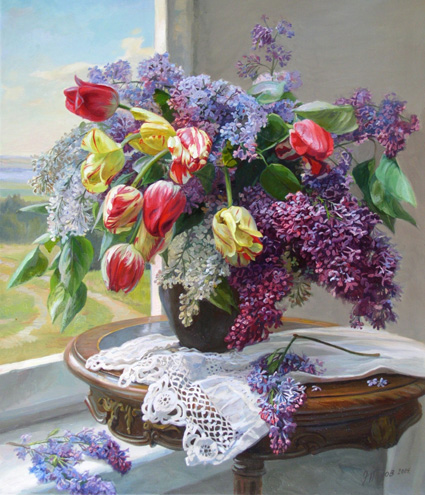 Сегодня мы с вами будем учиться рисовать натюрморт из предметов быта с натуры. Работа рассчитана на один урок. На этом уроке наша задача закомпоновать – обозначить положение предметов и их форму и выполнить рисунок в цвете с помощью пастели.Натюрморт – (в переводе с фр. – мёртвая природа) – изображение неодушевлённых предметов или « неживая природа». Жанр изобразительного искусства или произведение этого жанра. Сама постановка, которая является объектом изображения, тоже называется натюрмортом. Он может состоять не только из неодушевленных предметов, но и включать природные формы. Натюрморт говорит  о жизни людей разных времён; даже рисуя неодушевлённые предметы, можно многое выразить, сказать о жизни людей. В жанре натюрморта работали многие известные российские и зарубежные художники. В натюрморт может входить изображение людей, животных, птиц, насекомых. Просмотр слайдов с натюрмортами и их анализ.Беседа по теме. - Ребята, тема нашего урока: « Натюрморт с предметами быта».Мастером такого натюрморта были многие художники, посмотрите на репродукции картин, обратите внимание, из каких необычных предметов он составлен.Анализ натюрмортов художников.- Какие еще предметы быта вы можете назвать?- Что вы можете рассказать, глядя на этот натюрморт?Перейдем непосредственно к работе над нашим натюрмортом. Ребята, какие предметы будем рисовать? (…). Как будем располагать альбомный лист? (Вертикально). Когда определена точка зрения, границы натюрморта и форма листа (вертикаль или горизонталь), можно приступать к рисованию.         Задача состоит в том, чтобы в процессе рисования не нарушать замысла, который у вас сложился. Поэтому нельзя рисовать, начиная с отдельного предмета, постепенно пририсовывая к нему остальную часть изображения. В этом случае неизбежно будут нарушены сравнительные размеры предметов, рисунок может не уложиться в лист или оказаться значительно меньше, чем нужно.     Начинают с наброска всей группы – ее нужно закомпоновать в листе легкими беглыми линиями, очертить весь натюрморт, устанавливая на листе места, где располагаются предметы. (Слайд ) В этой работе вы встретитесь с задачей установить правильные соотношения размеров предметов.  Делается это с помощью визирования. (На примере нашего натюрморта, что больше, сколько раз меньший предмет укладывается в большем?). Затем намечают высоту каждого предмета и заключают их в простые геометрические фигуры. В какую фигуру можно заключить чайник? (Прямоугольник). Яблоко? (Квадрат, прямоугольник). Лимон? (Квадрат). Снова проверяют соотношение размеров предметов. После можно начинать прорисовывать каждый предмет, начиная с самого сложного. В нашем натюрморте какой предмет сложнее всего будет рисовать? Какой он формы? (Цилиндрической). Когда намечены границы всего натюрморта, можно наметить место и размер каждого предмета. Также, с помощью визирования, определяем высоту и ширину чайничка. Намечаем штрихами. Затем можно очертить его границы – нарисовать прямоугольник. Затем рисуем овалы – дно, верх. Обратите внимание, что верхний край овала всегда визуально уже, не забудьте передать это при рисовании. Обозначив дно и прорисовав верх, можно приступать к рисованию ручки и носика. Снова используйте визирование, чтобы определить правильное соотношение этих частей чайничка. Попробуем. Ручка примерно составляет половину всей длины предмета, носик – треть. Прорисовав чайник, убрав лишние линии, можно приступать к простым предметам. Затем обозначаем линию плоскости и рисуем, если необходимо, драпировку.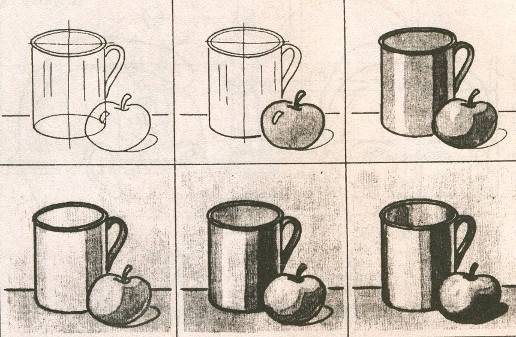 Дидактическая игра.-  На столе представлены предметы быта, но являются ли они натюрмортом? (нет).- Почему нет? - Кто попробует составить натюрморт?             ФизминуткаУпражнение для шейного отдела позвоночникаКаждое упражнение выполнять 6-8 раз.Наклоны головы вперед-назадНаклоны головы вправо-влевоПовороты головы вправо-влевоКруговые движения головой в одну и другую сторону. Упражнения для верхнего грудного отдела позвоночникаПоднимание и опускание плеч вверх-внизКруговые движения плечами вперед-назадСкрутка позвоночника: поворот плеч вправо-влево       5. Закрепление.Итак, с чего же начнем рисовать натюрморт? (Обозначим всю композицию, заключив ее в многоугольник). Затем? (Наметим высоту предметов и заключим их в простые геометрические фигуры). С какого предмета начинаем прорисовывать форму? (С самого сложного – чайничка). Что прорисовываем у него вначале? (Овалы дна и верха). На что надо обратить внимание? (Верхний край овала кажется уже). Что делаем дальше? (Прорисовываем фрукты, овощи, линию плоскости).      6.Самостоятельная работа. Приступайте к работе. Во время работы, прохожу помогаю, объясняю, слежу за осанкой и правильности сидения во время урока учащихся.     7.Анализ работ.     8. Итог урока.  - Наш урок подошел к концу, и пришло время подвести итоги.               Что такое натюрморт?Что учились рисовать?Что получилось лучше всего? С каким материалом работали?      Ребята, все вы молодцы, у каждого из вас получился свой неповторимый рисунок.     Оценка:     Домашнее задание: выполнить эскиз трех предметов цилиндрической  формой.     Рефлексия.